T.C.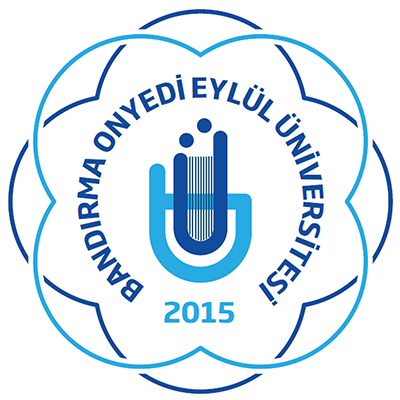 BANDIRMA ONYEDİ EYLÜL ÜNİVERSİTESİGÖNEN JEOTERMAL ENSTİTÜSÜMEZUNİYET TALEP FORMUÖĞRENCİNİNTC Kimlik No			:Numarası			:     Adı Soyadı			:     Öğrenci No			:     Anabilim Dalı			:  Programı			:  Öğretim Yılı/Dönemi		:       Telefon No			:Adresi				:E-Posta				:Enstitü web sayfasında ilan edilen mezuniyet için gerekli tüm belgeleri doğru, eksiksiz ve kurallara uygun olarak tamamlamış bulunmaktayım.Mezuniyet işlemlerimin başlatılmasını arz ederim.   Tarih : DANIŞMANİlişiği yoktur.Adı, Soyadı   :Tarih              :İmza               :                                   DANIŞMANİlişiği yoktur.Adı, Soyadı   :Tarih              :İmza               :                                   DANIŞMANİlişiği yoktur.Adı, Soyadı   :Tarih              :İmza               :                                   ANABİLİM DALI BAŞKANIİlişiği yoktur.Adı, Soyadı   :Tarih              :İmza               :                                   ANABİLİM DALI BAŞKANIİlişiği yoktur.Adı, Soyadı   :Tarih              :İmza               :                                   ANABİLİM DALI BAŞKANIİlişiği yoktur.Adı, Soyadı   :Tarih              :İmza               :                                   ANABİLİM DALI BAŞKANIİlişiği yoktur.Adı, Soyadı   :Tarih              :İmza               :                                   TEZ VE CD’Yİ TESLİM ALAN ÜNİVERSİTE MERKEZ KÜTÜPHANE GÖREVLİSİİlişiği yoktur.Adı, Soyadı   :Tarih              :İmza               :                                   TEZ VE CD’Yİ TESLİM ALAN ÜNİVERSİTE MERKEZ KÜTÜPHANE GÖREVLİSİİlişiği yoktur.Adı, Soyadı   :Tarih              :İmza               :                                   TEZ VE CD’Yİ TESLİM ALAN ÜNİVERSİTE MERKEZ KÜTÜPHANE GÖREVLİSİİlişiği yoktur.Adı, Soyadı   :Tarih              :İmza               :                                   BANDIRMA ONYEDİ EYLÜL ÜNİVERSİTESİBİLİMSEL ARAŞTIRMA PROJELERİ KOORDİNASYON BİRİMİ İlişiği yoktur.Adı, Soyadı  :Tarih             :İmza             :     BANDIRMA ONYEDİ EYLÜL ÜNİVERSİTESİBİLİMSEL ARAŞTIRMA PROJELERİ KOORDİNASYON BİRİMİ İlişiği yoktur.Adı, Soyadı  :Tarih             :İmza             :     BANDIRMA ONYEDİ EYLÜL ÜNİVERSİTESİBİLİMSEL ARAŞTIRMA PROJELERİ KOORDİNASYON BİRİMİ İlişiği yoktur.Adı, Soyadı  :Tarih             :İmza             :     BANDIRMA ONYEDİ EYLÜL ÜNİVERSİTESİBİLİMSEL ARAŞTIRMA PROJELERİ KOORDİNASYON BİRİMİ İlişiği yoktur.Adı, Soyadı  :Tarih             :İmza             :     BELGELERİ TESLİM ALAN ENSTİTÜ GÖREVLİSİAdı, Soyadı  :Tarih             :İmza             :                    Tez Adedi    :                    CD Adedi :BELGELERİ TESLİM ALAN ENSTİTÜ GÖREVLİSİAdı, Soyadı  :Tarih             :İmza             :                    Tez Adedi    :                    CD Adedi :BELGELERİ TESLİM ALAN ENSTİTÜ GÖREVLİSİAdı, Soyadı  :Tarih             :İmza             :                    Tez Adedi    :                    CD Adedi :BANDIRMA ONYEDİ EYLÜL ÜNİVERSİTESİ GÖNEN JEOTERMAL ENSTİTÜSÜ Evrak Kayıt No:Tarih                :BANDIRMA ONYEDİ EYLÜL ÜNİVERSİTESİ GÖNEN JEOTERMAL ENSTİTÜSÜ Evrak Kayıt No:Tarih                :BANDIRMA ONYEDİ EYLÜL ÜNİVERSİTESİ GÖNEN JEOTERMAL ENSTİTÜSÜ Evrak Kayıt No:Tarih                :BANDIRMA ONYEDİ EYLÜL ÜNİVERSİTESİ GÖNEN JEOTERMAL ENSTİTÜSÜ Evrak Kayıt No:Tarih                :Enstitü Kontrol BelgeleriEnstitü Kontrol BelgeleriEnstitü Kontrol BelgeleriEnstitü Kontrol BelgeleriAdetÖzellikler1Nüfus Cüzdan FotokopisiNüfus Cüzdan Fotokopisi2 AdetFotokopi (A4 kağıda)2Öğrenci Kimlik Kartı	Öğrenci Kimlik Kartı	1 AdetKayıpsa kayıp ilanı3Tez Teslim (Jüri Üyesi) FormuTez Teslim (Jüri Üyesi) Formu1 AdetDanışman ıslak imzalı ve jüri ıslak imzalı4Tez Veri Giriş Formu	Tez Veri Giriş Formu	2 AdetYÖK kaydı yaptıktan sonra5Ciltlenmiş İmzalı TezCiltlenmiş İmzalı Tez1 AdetDanışman ıslak imzalı ve jüri ıslak imzalı6CD İçerisinde PDF Formatında TezCD İçerisinde PDF Formatında Tez1 AdetTez kontrolünden sonra CD zarfında  